Innspel til Marin Næringsplan Søre Sunnmøre 2021Namn på forslagsstiller:............................................................... Stadsnamn........................................                  GPS-posisjon:.................................... Telefon............................................. e-post.............................................. Postadresse.................................................................................Dato: ...........................……………….1 GENERELLE OPPLYSINGARKommentarar: ............................................................................................................................................................ ............................................................................................................................................................ .............................................................................................................................................................2 MILJØINTERESSER Kommentarer:............................................................................................................................................................................................................................................................................................Kommentarer:............................................................................................................................................................................................................................................................................................3  SAMFUNNSSIKKERHET OG BEREDSKAP1.1Beskriving av tiltaket / kva arealformål er omfatta av innspelet?1.2Kor stort areal er omfatta av innspelet?1.3Kva utnyttingsgrad vert det lagt opp til (daa)?1.4Vil tiltaket kunne gjennomførast i planperioden?Viss nei: Kva er gjennomføringsperspektivet?1.5Kva er arealstatus for planområdet i gjeldande arealdel til kommuneplanen?1.6Berører innspillet hensynssoner i gjeldende arealdel til kommuneplanen?Viss ja: Spesifiser1.7Samsvarer innspelet med arealstrategiane i gjeldande kommuneplan?Naturbasen: Naturbasens kartløysing er tilgjengelig her: http://dnweb12.dirnat.no/nbinnsyn/2.1Ligger planområdet innafor, eller i nærleiken av ein eller fleire av desse registreringane?Viss ja, Spesifiser:2.2Finst det andre, kjende naturkvalitetar innafor planområdet, t.d.  viktige biotopar eller leveområde for trua  arterViss ja, spesifiser:2.3Omfattar området kjent(e) lokalitet(er) for sårbare artar? Kartdatabase for raudlisteartar: http://artskart.artsdatabanken.noHvis ja: spesifiser: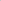 Friluftsliv2.4Omfattar planområdet sikra friluftslivsområde; statlig, kommunalt eller skjærgårdspark?2.5Er det kort avstand til nærfriluftsområde eller større samanhengande turområde?Kommentarar:Kulturminner og kulturmiljø2.6Finst det automatisk freda kulturminner i planområdet? https://www.kulturminnesok.no/Viss ja: SpesifiserOmsyn til landskap og estetikk2.7Beskriv kva landskapsmessige konsekvensar gjennomføring av innspelet vil føre til:Grunnforureining/forureinande sediment i sjøen2.8Er det kjende lokalitetar med forureinande sediment i planområdet?Viss ja, spesifiser:2.9Har det tidlegare vore verksemder i området?Viss ja, spesifiser type og varigheit:3.1Er det risiko for: fare for steinsprang/ras, kvikkleireras (utgliding)Ref. http://www.skrednett.no/ samt http://www.ngu.no/ undermeny: geologi for samfunnet/skred3.2Er det høgspent i området?3.3Kan planlagd  verksemd i området vere til fare/skade/ulempe for areala i kring?